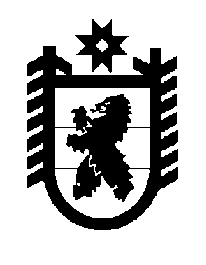 Российская Федерация Республика Карелия    ПРАВИТЕЛЬСТВО РЕСПУБЛИКИ КАРЕЛИЯРАСПОРЯЖЕНИЕот 7 июля 2016 года № 512р-Пг. Петрозаводск Внести в перечень должностных лиц органов государственной власти Республики Карелия, уполномоченных на подписание от имени Правительства Республики Карелия одобренных в установленном порядке соглашений о предоставлении субсидий, иных межбюджетных трансфертов, имеющих целевое назначение, бюджету Республики Карелия, утвержденный распоряжением Правительства Республики Карелия от 18 апреля 2016 года № 305р-П, с изменением, внесенным распоряжением Правительства Республики Карелия от 6 мая 2016 года № 325р-П, следующие изменения:1) в пункте 5:в графе 2 слова «экономического развития» заменить словами «экономического развития и промышленности»;в графе 4 слова «исполняющий обязанности заместителя Главы Республики Карелия – Министра экономического развития Республики Карелия Чмиль Валентин Яковлевич» заменить словами «Министр экономического развития и промышленности Республики Карелия Арминен Олег Константинович»;слова «заместитель Министра экономического развития» заменить словами «заместитель Министра экономического развития и промышленности»;  2) в графе 4 пункта 6 слова «исполняющий  обязанности Министра» заменить словом «Министр»;3) в графе 4 пункта 8 слова «связям с общественными, религиозными объединениями и средствами массовой информации» заменить словами «связям с общественными и религиозными объединениями».           ГлаваРеспублики  Карелия                                                              А.П. Худилайнен